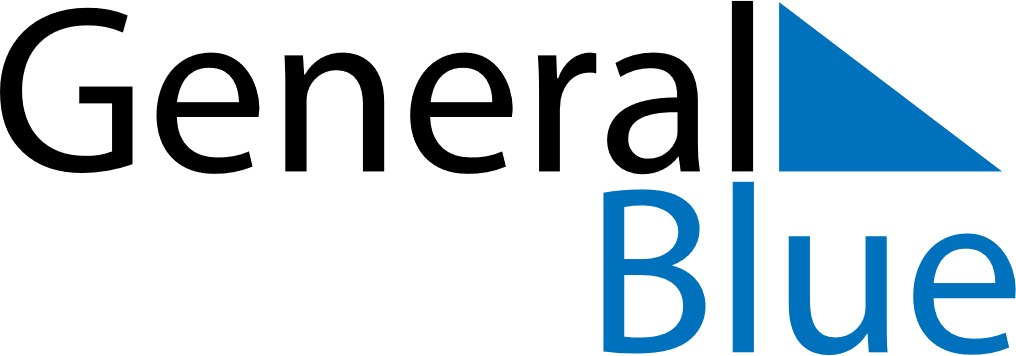 June 2025June 2025June 2025June 2025San MarinoSan MarinoSan MarinoSundayMondayTuesdayWednesdayThursdayFridayFridaySaturday12345667891011121313141516171819202021Corpus Christi22232425262727282930